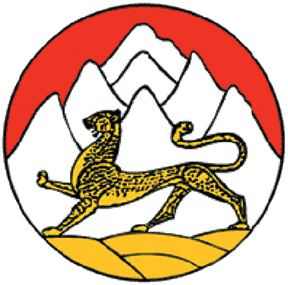 РЕШЕНИЕСОБРАНИЯ ПРЕДСТАВИТЕЛЕЙ ТЕРСКОГО СЕЛЬСКОГО ПОСЕЛЕНИЯ МОЗДОКСКОГО РАЙОНАРЕСПУБЛИКИ СЕВЕРНАЯ ОСЕТИЯ-АЛАНИЯ№ 54                                                                      28.01.2020 г.Об утверждении Положения о порядке установки  памятников, мемориальных досок , поклонных крестов и иных памятных знаков (малые архитектурные формы) на территории Терского сельского поселенияВ соответствии с Федеральным законом от 25 июня 2002 года N 73-ФЗ «Об объектах культурного наследия (памятниках истории и культуры) народов Российской Федерации», Федеральным законом от 06 октября 2003 года N 131-ФЗ «Об общих принципах организации местного самоуправления в Российской Федерации», Градостроительным планом, Уставом Терского сельского поселения в целях формирования историко-культурной среды на территории Терского сельского поселения , Собрание представителей Терского сельского поселениярешило:Утвердить Положение о порядке установки памятников, мемориальных досок, поклонных крестов и других памятных знаков на территории Терского сельского поселения (Приложение №1). Создать Комиссию по рассмотрению вопросов установки памятников, поклонных крестов, мемориальных досок и иных памятных знаков на территории Терского сельского поселения и утвердить её согласно приложении. 2 к настоящему решению.3.  Настоящее решение подлежит официальному  обнародованию на официальной странице Администрации местного самоуправления Терского сельского поселения и на информационном стенде по адресу: РСО-Алания Моздокский район ст. Терская ул. Красная № 56.4.       Настоящее решение вступает в силу со дня его официального обнародования.5. Контроль за исполнением настоящего Решения оставляю за собой. Глава Терского сельского поселения                                       И.А. ПотаповаПриложение №1к решению Собранию представителейТерского сельского поселения Моздокского  районаРСО-Аланияот 28.01.2020 г. N 54Положениеоб установке памятников, мемориальных досок, поклонных крестов и иных памятных знаков(малые архитектурные формы)  на территории Терского сельского поселения1.         Общие положенияНастоящее Положение разработано в соответствии с федеральными законами от 06.10.2003 г. № 131- ФЗ «Об общих принципах организации местного самоуправления в Российской Федерации», Уставом Терского сельского поселения.Установка памятников, мемориальных досок, поклонных крестов и иных памятных знаков является одной из форм увековечивания памяти.Основные понятия, фигурирующие в настоящем Положении:Важнейшее событие – событие, оставившее неизгладимый след в истории развития села и Отечества.Выдающаяся личность – личность, достижение и вклад которой в сфере ее деятельности принесли долговременную пользу селу и Отечеству.Памятник – скульптура или архитектурное сооружение в память о выдающейся личности или важнейшем событии.Мемориальная доска – плита с надписью, увековечивающая память о выдающейся личности или важнейшем событии.Памятные знаки – скульптурные, архитектурные и другие памятные объекты(стеллы).Поклонный крест – укрепленный над входом или установленный при дороге крест, предназначенный для молитвенных поклонов перед ним. Поклонные кресты издревле устанавливались на Руси на въезде в города, станицы и другие населенные пункты с молитвенным прошением у Господа и Бога и Спасителя нашего Иисуса Христа, о защите поселения сего силою животворящего Креста Господня.Настоящее Положение определяет:- критерии, являющимися основанием для принятия решений об увековечивании памяти о важнейших событиях, а также выдающихся личностях;- правила установки и демонтажа памятников, мемориальных досок, поклонных крестов и иных памятных знаков;- порядок содержания памятников, мемориальных досок, поклонных крестов и иных памятных знаков.Критерии, являющиеся основанием для принятия решений об увековечивании памяти.Значимость важнейшего события в истории сел Терского сельского поселения и Отечества.Наличие официально признанных достижений жизни и деятельности выдающейся личности в области государственной, общественной, политической, военной, исторической, производственной, хозяйственной, культурной, духовной, спортивной, научной и других областях человеческой деятельности. Важный элемент благоустройства населенного пункта – малые архитектурные формы. При умелом использовании они позволяют существенно обогатить архитектурно-эстетический облик станицы даже при сравнительно-ограниченных финансовых средствах. Малые архитектурные формы более других элементов благоустройства должны соответствовать своему окружению – архитектуре жилых, общественных зон.  3. Порядок рассмотрения и реализации ходатайства3.1. Собрание представителей Терского сельского поселения принимает решение об установке памятников, мемориальных досок, поклонных крестов и иных памятных знаков, на основании заключения комиссии, рассматривающей вопросы по увековечиванию памяти о важнейших событиях и выдающихся личностях в отечественной истории, истории станицы Терской.3.2. Комиссия создается в количестве девяти человек. Состав Комиссии утверждается решением Собрания представителей Терского сельского поселения, где избирают председателя и секретаря.3.3. Основной организационной формой работы Комиссии являются ее заседания. Заседание Комиссии считается правомочным, если на нем присутствуют более половины ее членов.3.4. Решения Комиссии принимаются большинством голосов от числа присутствующих на заседании членов Комиссии путем проведения открытого голосования. При равенстве голосов голос председателя Комиссии (председательствующего на заседании Комиссии) являются решающим.3.5. Обеспечение деятельности Комиссии, в том числе ведение документооборота, материально-техническое обеспечение, осуществляет администрация Терского сельского поселения.3.6. В состав комиссии входят: депутаты Терского сельского поселения, администрации Терского сельского поселения, общественных организаций и другие.3.7. Комиссия в срок, не превышающий одного месяца, рассматривает ходатайства об установке памятников, мемориальных досок, поклонных крестов и иных памятных знаков в Терском сельском поселении, поступающие от Собрания представителей Терского сельского поселения, государственных, общественных, религиозных и других организаций, трудовых коллективов, инициативных групп граждан численностью не менее 15 человек, а также формирует собственные предложения (далее – Инициатор). В случае необходимости срок может быть продлен еще на один месяц. Ходатайства от родственников выдающейся личности Комиссией не рассматриваются.3.8. Материалы, рассматриваемые на заседании комиссии.3.8.1. Для установки памятников, мемориальных досок, поклонных крестов и иных памятных знаков инициатор подает ходатайство на имя главы администрации Терского сельского поселения, в котором указывается обоснованность установки поклонных крестов, обоснованность увековечивания памяти о важнейшем событии или выдающейся личности.К ходатайству прилагаются:- краткая историческая справка о важнейшем событии, либо выдающейся личности;- копии архивных и иных документов, подтверждающих достоверность важнейшего события или заслуги выдающейся личности;- предложения по содержанию текста памятника, мемориальной доски и иного памятного знака;- заверенные копии уставных документов Инициатора;- фотофиксация места установки памятника, мемориальной доски и иного памятного знака;- эскиз памятника, мемориальной доски, памятного знака, поклонного креста с указанием места размещения.В случае размещения памятника, мемориальной доски, памятного знака на объектах культурного наследия федерального и регионального значения, в зонах охраны и на территориях объектов культурного наследия федерального и регионального значения эскиз должен быть согласован с министерством культуры.   3.9. При рассмотрении ходатайства на комиссии должен присутствовать представитель инициатора. Инициатор и (или) родственник, подавший ходатайство о внесении имени погибшего на плиту, должен письменно сообщить Комиссии о возможности рассмотрения его ходатайства в его отсутствие, в случае невозможности присутствовать на заседании Комиссии.3.10. После рассмотрения ходатайства комиссия принимает одно из следующих мотивированных заключений:- принять ходатайство об установке памятника, мемориальной доски и иного памятного знака;- отклонить ходатайство об установке памятника, мемориальной доски и иного памятного знака;- направить пакет документов на доработку.3.11. Проект решения Собрания представителей Терского сельского поселения об установке памятников, мемориальных досок, поклонных крестов и иных памятных знаков готовит администрация Терского сельского поселения. К проекту решения Собрания представителей Терского сельского поселения об установке памятников, мемориальных досок, поклонных крестов и иных памятных знаков прилагается заключение Комиссии с копиями документов указанных в 3.8.1 настоящего Положения.3.12. Администрация Терского сельского поселения обеспечивает учет установленных на территории Терского сельского поселения памятников, мемориальных досок, поклонных крестов и иных памятных знаков и формирует реестр, содержащий сведения о данных объекта. Реестр является основным источником информации о памятниках, мемориальных досках, поклонных крестов и иных памятных знаков, установленных на территории Терского сельского поселения. Реестр формируется посредством включения в него объектов, в отношении которых Комиссией принято решение об их установке, оформлено право собственности на установленные памятники, мемориальные доски и иные памятные знаки и право пользования земельным участком.4. Архитектурно-художественные требования к памятникам, мемориальным доскам и иным памятным знакам. 	4.1. Архитектурно-художественное решение памятника, мемориальной доски, поклонных крестов и иного памятного знака не должно противоречить характеру места их установки, особенностям среды, в которую они привносятся как новый элемент.4.2. Текст памятника, мемориальной доски и иного памятного знака должен в лаконичной форме содержать характеристику увековечиваемого важнейшего события (факта) либо периода жизни (деятельности) выдающегося лица, которому они посвящены.4.3. В тексте должны быть указаны полностью фамилия, имя, отчество увековечиваемого выдающегося лица на русском языке.4.4. В тексте обязательны даты, конкретизирующие время причастности выдающегося лица или важнейшего события к месту установки памятника, мемориальной доски и иного памятного знака.4.5. В композицию мемориальных досок могут, помимо текста, включаться портретные изображения и декоративные элементы.4.6. Изготовление памятников, мемориальных досок и иных памятных  знаков производится из качественных долговечных материалов (мрамора, гранита, чугуна, бронзы и др.).5. Правила установки памятников, мемориальных досок, поклонных крестов и иных памятных знаков.5.1. Памятники, мемориальные доски и иные памятные знаки устанавливаются на территориях, фасадах и помещениях зданий, сооружений, связанных с важнейшими событиями или выдающимися лицами.5.2. Памятники, мемориальные доски и иные памятные знаки устанавливаются независимо от формы собственности и ведомственной принадлежности зданий, сооружений и территорий, с согласия их собственников.5.3. Памятники устанавливаются на открытых, хорошо просматриваемых территориях, выходящих на улицы Терского сельского поселения.Мемориальные доски устанавливаются в хорошо просматриваемых местах на высоте не ниже двух метров (на фасадах зданий).5.4. В случае если важнейшее событие, либо жизнь и деятельность выдающейся личности были связаны со зданиями учреждениями науки, культуры, образования и других сфер деятельности, мемориальные доски устанавливаются только в помещениях указанных зданий.5.5. В память о выдающейся личности на территории Терского сельского поселения можно установить только один памятник, памятный знак или мемориальную доску.5.6. Поклонные кресты устанавливаются при дороге, на въезде и выезде Терского сельского поселения.5.7. Работы по установке памятников, мемориальных досок, поклонных крестов и иных памятных знаков на территории Терского сельского поселения в соответствии с настоящим Положением может осуществлять Инициатор и администрация Терского сельского поселения.5.8. Финансирование работ, связанных с установкой памятников, мемориальных досок, поклонных крестов и иных памятных знаков, может осуществляться за счет Инициатора, средств бюджета Терского сельского поселения, а также за счет внебюджетных средств.6. Содержание памятников, мемориальных досок, поклонных крестов и иных памятных знаков.6.1. Памятники, мемориальные доски, поклонные кресты и иные памятные знаки, установленные за счет средств бюджета администрации Терского сельского поселения, принимаются в муниципальную собственность.6.2. Содержание, реставрация, ремонт памятников, мемориальных досок и иных памятных знаков, являющихся муниципальной собственностью, производится за счет  средств бюджета администрации Терского сельского поселения.6.3. Содержание, реставрация, ремонт памятников, мемориальных досок, поклонных крестов и иных памятных знаков, находящихся в иных видах собственности, кроме муниципальной, производится за счет средств собственника.6.4. Права на земельные участки под памятниками и памятными знаками подлежат государственной регистрации в соответствии с федеральным законодательством. Земельные участки, определенные под установку памятников, мемориальных досок, поклонных крестов и иных памятных знаков, могут быть использованы только по целевому назначению. Изменение целевого использования этих участков не допускается.6.5. Памятники, мемориальные доски, поклонные кресты и иные памятные знаки, установленные не за счет средств бюджета администрации Терского сельского поселения, принимаются в собственность Инициатором.6.6. Право собственности Инициатора должно быть оформлено в трехмесячный срок со дня окончания установки памятника, мемориальной доски, поклонного креста и иного памятного знака. Право собственности на памятники, мемориальные доски и иные памятные знаки регистрируются в соответствии с действующим законодательством.6.7. В случае если право собственности на установленный памятник, мемориальную доску, поклонный крест и иной памятный знак, а также право на земельный участок, не будет оформлено в трехмесячный срок, объект будет считаться, как не имеющий правоустанавливающих документов, и может быть демонтирован в соответствии с п.7.1.настоящего Положения.6.9. Контроль за состоянием памятников, мемориальных досок, поклонных крестов и иных памятных знаков осуществляет администрация Терского сельского поселения. 7. Порядок демонтажа, переноса памятников, мемориальных досок, поклонных крестов и иных памятных знаков.7.1. Памятники, мемориальные доски, поклонные кресты и иные памятные знаки на территории Терского сельского поселения демонтируются:- при проведении работ по ремонту и реставрации здания или памятников, мемориальных досок, поклонных крестов и иных памятных знаков, на период проведения указанных работ;- при отсутствии правоустанавливающих документов на установку памятников, мемориальных досок, поклонных крестов и иных памятных знаков.7.2. В случае проведения реставрационных работ демонтаж памятников, мемориальных досок, поклонных крестов и иных памятных знаков осуществляется с обязательным предварительным уведомлением Комиссии, указанием срока окончания данных работ.7.2.1. Перенос памятников, мемориальных досок, поклонных крестов и иных памятных знаков допускается только после решения Комиссии.7.3. Демонтаж либо перенос памятников, мемориальных досок, поклонных крестов и иных памятных знаков в целях размещения информационно-рекламных объектов не допускается.7.4. Лица, установившие памятник, мемориальную доску, поклонные кресты или памятный знак с нарушением настоящего Положения, осуществляют демонтаж самостоятельно за счет собственных средств.Глава Терского сельского поселения                            И.А. ПотаповаПриложение №2к решению Собранию представителейТерского сельского поселения Моздокского  районаРСО-Аланияот 28.01.2020 г. N 54Состав комиссии по рассмотрению вопросов установки памятников, мемориальных досок, поклонных крестов и иных памятных знаков на территории Терского сельского поселения Моздокского района РСО-АланияПотапова Ирина Александровна – глава администрации Терского сельского поселения (председатель комиссии)Рябуха Яна Юрьевна – специалист администрации Терского сельского поселения ( секретарь комиссии)Члены комиссии:Бойко Анастасия Геннадиевна – депутат Собрания представителей Терского сельского поселенияЧеботарева Ольга Александровна - депутат Собрания представителей Терского сельского поселенияКиц Ольга Петровна - депутат Собрания представителей Терского сельского поселенияШмаков Юрий Иванович - депутат Собрания представителей Терского сельского поселенияБузоева Людмила Николаевна – директор МБОУ СОШ Терская школаОжгибисов Андрей Васильевич – директор МУП «Терское УКХ».Деминов Сергей Петрович – атаман станичной казачьей общины ст. Терской.